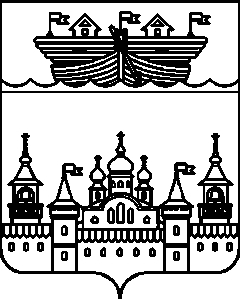 АДМИНИСТРАЦИЯ ВЛАДИМИРСКОГО СЕЛЬСОВЕТА ВОСКРЕСЕНСКОГО МУНИЦИПАЛЬНОГО РАЙОНА НИЖЕГОРОДСКОЙ ОБЛАСТИПОСТАНОВЛЕНИЕ17 июля 2018 года 	№ 69О внесении изменений в Административный регламент исполнения администрацией Владимирского сельсовета муниципальной функции  по осуществлению муниципального земельного контроля на территории Владимирского сельсовета Воскресенского муниципального района Нижегородской области, утвержденный постановлением администрации Владимирского сельсовета Воскресенского муниципального района Нижегородской области от 9 июня 2016 года № 70В целях приведения в соответствие с действующим законодательством, администрация Владимирского сельсовета постановляет:1.Внести в Административный регламент исполнения администрацией Владимирского сельсовета муниципальной функции по осуществлению муниципального земельного контроля на территории Владимирского сельсовета Воскресенского муниципального района Нижегородской области, утвержденный постановлением администрации Владимирского сельсовета Воскресенского муниципального района Нижегородской области от 9 июня 2016 года №70 в следующие изменения:1.1.Пункт 1.9. дополнить подпунктом 17 следующего содержания:«17)вносить сведения о плановых и внеплановых проверках, об их результатах и о принятых мерах по пресечению и (или) устранению последствий выявленных нарушений в единый реестр проверок в соответствии с правилами формирования и ведения единого реестра проверок, утвержденными Правительством Российской Федерации.»;1.2.Дополнить пунктом 3.7.11. следующего содержания:«3.6.5.При исполнении муниципальной функции муниципальный инспектор администрации Владимирского сельсовета вносит сведения о плановых и внеплановых проверках, об их результатах и о принятых мерах по пресечению и (или) устранению последствий выявленных нарушений в единый реестр проверок в соответствии с правилами формирования и ведения единого реестра проверок, утвержденными Правительством Российской Федерации в единый реестр проверок в порядке, установленном законодательными и иными нормативными правовыми актами Российской Федерации.».2.Обнародовать настоящее постановление на информационном стенде администрации и разместить на официальном сайте администрации Воскресенского муниципального района Нижегородской области в сети Интернет.3.Контроль за исполнением настоящего постановления оставляю за собой.4.Настоящее постановление вступает в силу с 19 августа 2018 года. Глава администрацииВладимирского сельсовета					С.В.Лепехин